О Б А В Е Ш Т Е Њ ЕО ПОНИШТАВАЊУ  ЈАВНОГ ПОЗИВА ЗА РЕАЛИЗАЦИЈУ ПРОЈЕКАТА  ИЗ ПРОГРАМА 1809„ПРЕВЕНЦИЈА И КОНТРОЛА ВОДЕЋИХ НЕЗАРАЗНИХ БОЛЕСТИ“ ПРОЈЕКАТ 0003„ПОДРШКА АКТИВНОСТИМА ЗДРАВСТВЕНИХ УСТАНОВА У ОБЛАСТИ КАРДИОВАСКУЛАРНЕ ЗАШТИТЕ У 2021. ГОДИНИ“, ОБЈАВЉЕНОГ 31. ДЕЦЕМБРА 2020. ГОДИНЕ СА ИСПРАВКОМ ОД 12. ЈАНУАРА 2021. ГОДИНЕМинистарство здравља обавештава подносиоце пројеката пристиглих по основу Јавних позива од 31. дeцeмбрa 2020. године, са исправком од 12. јануара 2021. године, да због административног пропуста није било могућности да се прихвате пројекти који се односе на стручно усавршавање здравствених радника у иностранству, као и да ће се Јавни позив објавити поново.Министарство здравља ће прихватити одлуке стручних савета здравствених установа донетих у току поступка пријављивања на Јавни позив који се поништава	МИНИСТАР                                                      др Златибор Лончар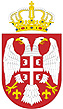 Република СрбијаМИНИСТАРСТВО ЗДРАВЉАБр.: 401-00-3432/2020-07-2     Датум : 16. jул 2021. годинеНемањина 22-26Б е о г р а дФЛ